অনিক ও আপিল কর্মকর্তাঅভিযোগ নিস্পত্তিকারী কর্মকর্তাবিকল্প কর্মকর্তাআপীল কর্মকর্তা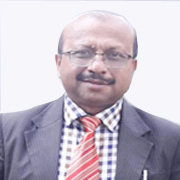 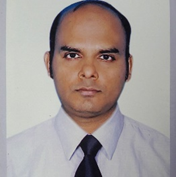 